Retroalimentación Guía N° 12 Educación Física y Salud6° Básico¿Cuál es nuestro baile nacional? Describe sus características.Nuestro baile nacional es la Cueca y se caracteriza por ser una danza en parejas, en donde los dos, tanto el hombre como la mujer deben utilizar un pañuelo para llevar a cabo el baile. Además, se considera un baile de conquista del hombre hacia la mujer.¿Cuál de estas imágenes corresponde a la vestimenta de nuestro baile nacional?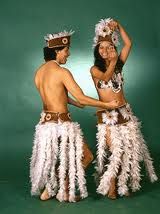 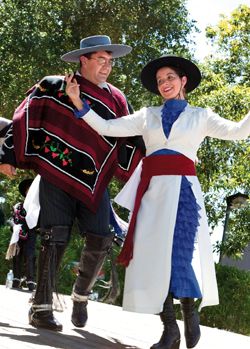 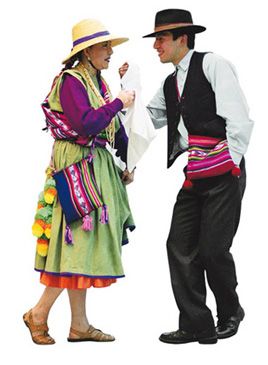 Observa el siguiente video https://www.youtube.com/watch?v=9bh6t_ZJvaU y escribe los pasos de la cueca.InvitaciónPaseo.Aplausos.Vuelta inicial.Media luna.Cambio de lado.Escobillado.Cambio de lado.Zapateo.Vuelta final.Observa la siguiente imagen y completa según corresponda: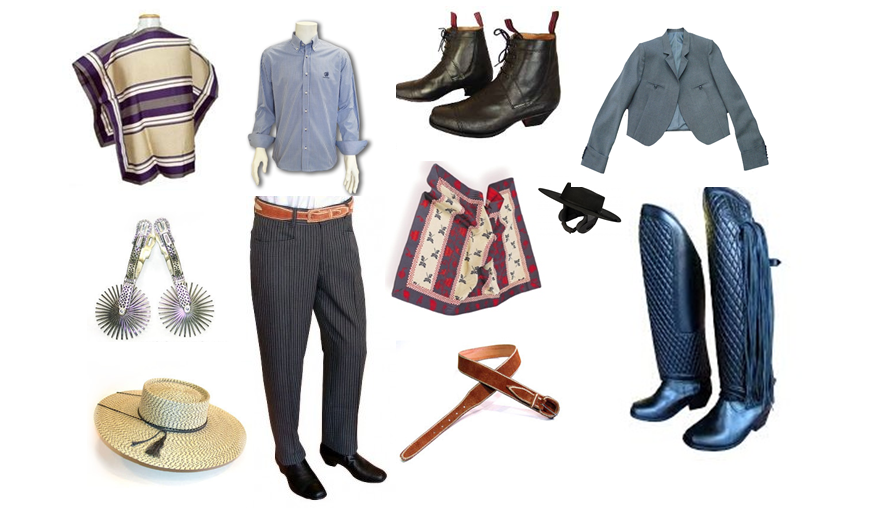 Marca con una V si es Verdadero o con una F si es Falso (Justificar las falsas)___F__  La vuelta redonda es la única que podemos realizar al inicio.Existen mas tipos de rondas: Cuatro esquinas, doble s, corralera.___F __ El escobillado consiste en golpear los pies en el suelo.Ese paso corresponde as el zapateo.___V__ El floreo el paso que utilizamos para poder desplazarnos. ¿Qué juego típico utiliza una lienza que se enrolla en la cabecilla de madera y luego se tira para hacerlo girar por el suelo?¿Cuál de estas tres imágenes corresponde a una comida típica?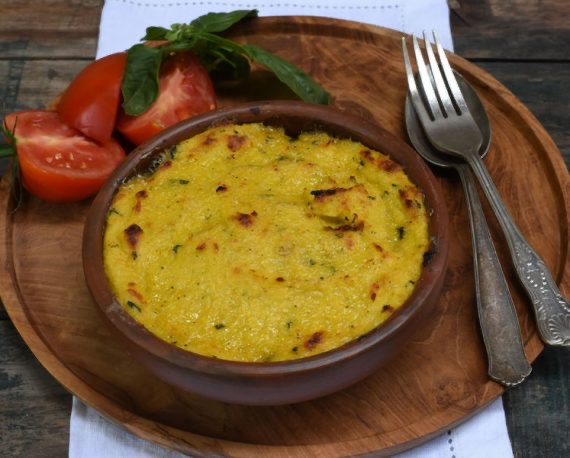 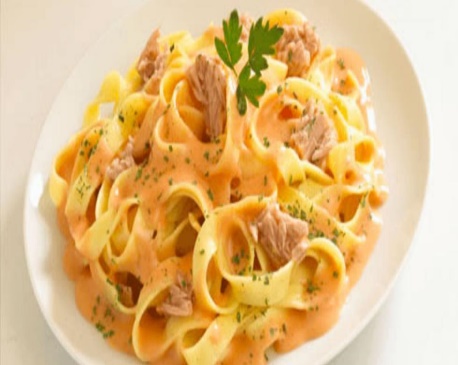 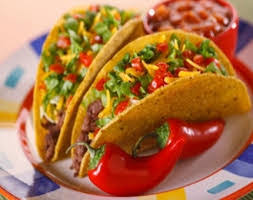 ¿Cuál de estas alternativas corresponde a los símbolos patrios?Escudo, bandera y copihue.Himno nacional, copihue y cueca.Himno nacional, escudo y bandera chilena.Copihue, cueca, bandera e himno.